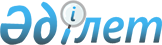 О внесении изменений и дополнений в решение Алматинского областного маслихата от 14 декабря 2010 года N 39-221 "Об областном бюджете Алматинской области на 2011-2013 годы"Решение маслихата Алматинской области от 21 апреля 2011 года N 46-247. Зарегистрировано Департаментом юстиции Алматинской области 12 мая 2011 года N 2072      Примечание РЦПИ:

      В тексте сохранена авторская орфография и пунктуация.       

В соответствии с пунктом 4 статьи 108 Бюджетного кодекса Республики Казахстан и постановлением Правительства Республики Казахстан от 7 апреля 2011 года N 391 "О внесении изменений и дополнений в постановление Правительства Республики Казахстан от 13 декабря 2010 года N 1350" Алматинский областной маслихат РЕШИЛ:



      1. Внести в решение Алматинского областного маслихата от 14 декабря 2010 года N 39-221 "Об областном бюджете Алматинской области на 2011-2013 годы" (зарегистрировано в государственном Реестре нормативных правовых актов 29 декабря 2010 года за N 2064, опубликовано в газетах "Огни Алатау" от 11 января 2011 года N 3 и "Жетісу" от 11 января 2011 года N 3), в решение Алматинского областного маслихата от 16 февраля 2011 года N 42-238 "О внесении изменений и дополнений в решение Алматинского областного маслихата от 14 декабря 2010 года N 39-221 "Об областном бюджете Алматинской области на 2011-2013 годы" (зарегистрировано в государственном Реестре нормативных правовых актов 21 февраля 2011 года за N 2067, опубликовано в газетах "Огни Алатау" от 10 марта 2011 года N 35 и "Жетісу" от 10 марта 2011 года N 34), в решение Алматинского областного маслихата от 4 марта 2011 года N 43-241 "О внесении изменений и дополнений в решение Алматинского областного маслихата от 14 декабря 2010 года N 39-221 "Об областном бюджете Алматинской области на 2011-2013 годы" (зарегистрировано в государственном Реестре нормативных правовых актов 29 марта 2011 года за N 2068 опубликовано в газетах "Огни Алатау" от 9 апреля 2011 года N 46 и "Жетісу" от 9 апреля 2011 года N 45), в решение Алматинского областного маслихата от 1 апреля 2011 года N 44-243 "О внесении изменений и дополнений в решение Алматинского областного маслихата от 14 декабря 2010 года N 39-221 "Об областном бюджете Алматинской области на 2011-2013 годы" (зарегистрировано в государственном Реестре нормативных правовых актов 8 апреля 2011 года за N 2070 опубликовано в газетах "Огни Алатау" от 23 апреля 2011 года N 52 и "Жетісу" от 23 апреля 2011 года N 51) следующие изменения и дополнения:



      добавить пункт 26-1:

      "26-1. Предусмотреть в областном бюджете на 2011 год целевые текущие трансферты в республиканский бюджет в связи с передачей функций государственных органов из нижестоящего уровня государственного управления в вышестоящий в сумме 512472 тысяч тенге, в том числе расходы:

      на организацию деятельности центров обслуживания населения по предоставлению государственных услуг физическим и юридическим лицам по принципу "одного окна" – 509171 тысяч тенге;

      по проведению государственного технического осмотра транспортных средств – 3301 тысяча тенге".



      2. Приложение 1 к указанному решению изложить в новой редакции согласно приложению 1 к настоящему решению.



      3. Настоящее решение вводится в действие с 1 января 2011 года.      Председатель сессии

      областного маслихата                       С. Зульярова      Секретарь областного

      маслихата                                  А. Сыдык      СОГЛАСОВАНО:      Начальник областного

      управления экономики и

      бюджетного планирования                    Сатыбалдина Нафиса Тулековна

      26 апреля 2011 года

Приложение 1

утвержденное решением маслихата

Алматинской области от 21 апреля

2011 года N 46-247 "О внесении изменений

и дополнений в решение Алматинского

областного маслихата от 14 декабря

2010 года N 39-221 "Об областном

бюджете Алматинской области

на 2011-2013 годы"Приложение 1

к решению маслихата

Алматинской области от 14 декабря

2010 года N 39-221 "Об областном

бюджете Алматинской области

на 2011-2013 годы" 

Областной бюджет Алматинской области на 2011 год
					© 2012. РГП на ПХВ «Институт законодательства и правовой информации Республики Казахстан» Министерства юстиции Республики Казахстан
				КатегорияКатегорияКатегорияКатегорияСумма

(тыс.

тенге)КлассКлассКлассСумма

(тыс.

тенге)ПодклассПодклассСумма

(тыс.

тенге)НаименованиеСумма

(тыс.

тенге)I. Доходы1781591411Налоговые поступления1944789301Подоходный налог105257412Индивидуальный подоходный налог1052574103Социальный налог77956671Социальный налог779566705Внутренние налоги на товары, работы и услуги11264853Поступления за использование природных и других ресурсов11264852Неналоговые поступления357571Доходы от государственной собственности357577Вознаграждения (интересы) по кредитам, выданным из государственного бюджета357573Поступления от продажи основного капитала300001Продажа государственного имущества, закрепленного за государственными учреждениями30001Продажа государственного имущества, закрепленного за государственными учреждениями30004Поступления трансфертов15867249101Трансферты из нижестоящих органов государственного управления162142272Трансферты из районных (городских) бюджетов1621422702Трансферты из вышестоящих органов государственного управления1424582641Трансферты из республиканского бюджета142458264Функциональная группаФункциональная группаФункциональная группаФункциональная группаФункциональная группаСумма

тыс.

тенгеФункциональная подгруппаФункциональная подгруппаФункциональная подгруппаФункциональная подгруппаСумма

тыс.

тенгеАдминистратор бюджетных программАдминистратор бюджетных программАдминистратор бюджетных программСумма

тыс.

тенгеПрограммаПрограммаСумма

тыс.

тенгеНаименованиеСумма

тыс.

тенгеII. Затраты16984667801Государственные услуги общего характера17895401Представительные, исполнительные и другие

органы, выполняющие общие функции

государственного управления1418947110Аппарат маслихата области51368001Услуги по обеспечению деятельности

маслихата области49818003Капитальные расходы государственных

органов1550120Аппарат акима области1367579001Услуги по обеспечению деятельности акима

области964141002Создание информационных систем99100003Организация деятельности центров

обслуживания населения по предоставлению

государственных услуг физическим и

юридическим лицам по принципу "одного

окна"183788004Капитальные расходы государственных

органов1205502Финансовая деятельность206099257Управление финансов области206099001Услуги по реализации государственной

политики в области исполнения местного

бюджета и управления коммунальной

собственностью105872003Организация работы по выдаче разовых

талонов и обеспечение полноты сбора сумм

от реализации разовых талонов64004009Организация приватизации коммунальной

собственности13000013Капитальные расходы государственных

органов2610113Целевые текущие трансферты из местных

бюджетов206135Планирование и статистическая деятельность164494258Управление экономики и бюджетного

планирования области164494001Услуги по реализации государственной

политики в области формирования и развития

экономической политики, системы

государственного планирования и управления

области163494005Капитальные расходы государственных

органов100002Оборона9953281Военные нужды18060250Управление по мобилизационной подготовке,

гражданской обороне, организации

предупреждения и ликвидации аварий и

стихийных бедствий области18060003Мероприятия в рамках исполнения всеобщей

воинской обязанности9129007Подготовка территориальной обороны и

территориальная оборона областного

масштаба89312Организация работы по чрезвычайным

ситуациям977268250Управление по мобилизационной подготовке,

гражданской обороне, организации

предупреждения и ликвидации аварий и

стихийных бедствий области699735001Услуги по реализации государственной

политики на местном уровне в области

мобилизационной подготовки, гражданской

обороны, организации предупреждения и

ликвидации аварий и стихийных бедствий31091005Мобилизационная подготовка и мобилизация

областного масштаба65866006Предупреждение и ликвидация чрезвычайных

ситуаций областного масштаба223595113Целевые текущие трансферты из местных

бюджетов379183271Управление строительства области277533036Проведение работ по инженерной защите

населения, объектов и территории от

природных и стихийных бедствий27753303Общественный порядок, безопасность,

правовая, судебная,

уголовно-исполнительная деятельность54991291Правоохранительная деятельность5499129252Исполнительный орган внутренних дел,

финансируемый из областного бюджета5317756001Услуги по реализации государственной

политики в области обеспечения охраны

общественного порядка и безопасности на

территории области4366718003Поощрение граждан, участвующих в охране

общественного порядка3000006Капитальные расходы государственных

органов740217013Услуги по размещению лиц, не имеющих

определенного места жительства и

документов64969016Проведение операции "Мак"2698018Обеспечение охраны общественного порядка

во время проведении мероприятий

международного значения за счет целевых

трансфертов из республиканского бюджета127110019Содержание, материально-техническое

оснащение дополнительной штатной

численности миграционной полиции,

документирование оралманов11412020Содержание и материально-техническое

оснащение Центра временного размещения

оралманов и Центра адаптации и интеграции

оралманов1632271Управление строительства области181373003Развитие объектов органов внутренних дел18137304Образование225860761Дошкольное воспитание и обучение1824754261Управление образования области1824754027Целевые текущие трансферты бюджетам

районов (городов областного значения) на

реализацию государственного

образовательного заказа в дошкольных

организациях образования1343397045Целевые текущие трансферты из

республиканского бюджета бюджетам районов

(городов областного значения) на

увеличение размера доплаты за

квалификационную категорию учителям школ и

воспитателям дошкольных организаций4813572Начальное, основное среднее и общее

среднее образование3284837260Управление туризма, физической культуры и

спорта области1467917006Дополнительное образование для детей и

юношества по спорту1261670007Общеобразовательное обучение одаренных в

спорте детей в специализированных

организациях образования206247261Управление образования области1816920003Общеобразовательное обучение по

специальным образовательным учебным программам726189006Общеобразовательное обучение одаренных

детей в специализированных организациях

образования532432048Целевые текущие трансферты бюджетам

районов (городов областного значения) на

оснащение учебным оборудованием кабинетов

физики, химии, биологии в государственных

учреждениях основного среднего и общего

среднего образования286790058Целевые текущие трансферты бюджетам

районов (городов областного значения) на

создание лингафонных и мультимедийных

кабинетов для государственных учреждений

начального, основного, среднего и общего

среднего образования2715094Техническое и профессиональное,

послесреднее образование6021191253Управление здравоохранения области157114043Подготовка специалистов в организациях

технического и профессионального,

послесреднего образования157114261Управление образования области5864077024Подготовка специалистов в организациях

технического и профессионального

образования5786611034Обновление и переоборудование

учебно-производственных мастерских,

лабораторий учебных заведений технического

и профессионального образования50000047Целевые текущие трансферты из

республиканского бюджета бюджетам районов

(городов областного значения) на

установление доплаты за организацию

производственного обучения мастерам

производственного обучения организаций

технического и профессионального

образования274665Переподготовка и повышения квалификации

специалистов1219194253Управление здравоохранения области32354003Повышение квалификации и переподготовка

кадров32354060Подготовка и переподготовка кадров261Управление образования области1186840010Повышение квалификации и переподготовка

кадров237221035Приобретение учебного оборудования для

повышения квалификации педагогических

кадров28000052Повышение квалификации, подготовка и

переподготовка кадров в рамках реализации

Программы занятости 20209216199Прочие услуги в области образования10236100253Управление здравоохранения области20000034Капитальные расходы государственных

организаций образования системы

здравоохранения20000261Управление образования области3799561001Услуги по реализации государственной

политики на местном уровне в области

образования55432004Информатизация системы образования в

областных государственных учреждениях

образования40336005Приобретение и доставка учебников,

учебно-методических комплексов для

областных государственных учреждений

образования10218007Проведение школьных олимпиад, внешкольных

мероприятий и конкурсов областного

масштаба113278011Обследование психического здоровья детей и

подростков и оказание

психолого-медико-педагогической

консультативной помощи населению132076012Реабилитация и социальная адаптация детей

и подростков с проблемами в развитии268071013Капитальные расходы государственных

органов2831033Целевые текущие трансферты из

республиканского бюджета бюджетам районов

(городов областного значения) на

ежемесячные выплаты денежных средств

опекунам (попечителям) на содержание

ребенка сироты (детей-сирот), и ребенка

(детей), оставшегося без попечения341561042Целевые текущие трансферты из

республиканского бюджета бюджетам районов

(городов областного значения) на

обеспечение оборудованием, программным

обеспечением детей-инвалидов, обучающихся

на дому176070113Целевые текущие трансферты из местных

бюджетов2659688271Управление строительства области6416539007Целевые трансферты на развитие из

республиканского бюджета бюджетам районов

(городов областного значения) на

строительство и реконструкцию объектов

образования1459183008Целевые трансферты на развитие из

областного бюджета бюджетам районов

(городов областного значения) на

строительство и реконструкцию объектов

образования4739817025Сейсмоусиление объектов образования

Алматинской области171778032Сейсмоусиление объектов образования в

рамках реализации стратегии региональной

занятости и переподготовки кадров1436037Строительство и реконструкция объектов

образования4432505Здравоохранение301405022Охрана здоровья населения726911253Управление здравоохранения области726911005Производство крови, ее компонентов и

препаратов для местных организаций

здравоохранения302343006Услуги по охране материнства и детства317176007Пропаганда здорового образа жизни104144012Реализация социальных проектов на

профилактику ВИЧ-инфекции среди лиц,

находящихся и освободившихся из мест

лишения свободы в рамках Государственной

программы " Саламатты Казахстан" на

2011-2015 годы2481017Приобретение тест систем для проведения

дозорного эпидемиологического надзора7673Специализированная медицинская помощь5317830253Управление здравоохранения области5317830009Оказание медицинской помощи лицам,

страдающим туберкулезом, инфекционными

заболеваниями, психическими расстройствами

и расстройствами поведения, в том числе

связанные с употреблением психоактивных

веществ4059213019Обеспечение больных туберкулезом

противотуберкулезными препаратами175238020Обеспечение больных диабетом

противодиабетическими препаратами214253026Обеспечение факторами свертывания крови

при лечении взрослых, больных гемофилией376750027Централизованный закуп вакцин и других

медицинских иммунобиологических препаратов

для проведения иммунопрофилактики

населения403006036Обеспечение тромболитическими препаратами

больных с острым инфарктом миокарда893704Поликлиники16477478253Управление здравоохранения области16477478010Оказание амбулаторно-поликлинической

помощи населению за исключением

медицинской помощи, оказываемой из средств

республиканского бюджета15170091014Обеспечение лекарственными средствами и

специализированными продуктами детского и

лечебного питания отдельных категорий

населения на амбулаторном уровне13073875Другие виды медицинской помощи309020253Управление здравоохранения области309020011Оказание скорой медицинской помощи и

санитарная авиация282282029Областные базы спецмедснабжения267389Прочие услуги в области здравоохранения7309263253Управление здравоохранения области3969489001Услуги по реализации государственной

политики на местном уровне в области

здравоохранения59872008Реализация мероприятий по профилактике и

борьбе со СПИД в Республике Казахстан221827016Обеспечение граждан бесплатным или

льготным проездом за пределы населенного

пункта на лечение1000018Информационно-аналитические услуги в

области здравоохранения50804030Капитальные расходы государственных

органов здравоохранения6106033Капитальные расходы медицинских

организаций здравоохранения3629880108Разработка и экспертиза

технико-экономических обоснований местных

бюджетных инвестиционных проектов

(программ)271Управление строительства области3339774026Сейсмоусиление объектов здравоохранения437145038Строительство и реконструкция объектов

здравоохранения290262906Социальная помощь и социальное обеспечение37263531Социальное обеспечение2613980256Управление координации занятости и

социальных программ области1723665002Предоставление специальных социальных

услуг для престарелых и инвалидов в

медико-социальных учреждениях

(организациях) общего типа564231013Предоставление специальных социальных

услуг для инвалидов с

психоневрологическими заболеваниями, в

психоневрологических медико-социальных

учреждениях (организациях)698584014Предоставление специальных социальных

услуг для престарелых, инвалидов, в том

числе детей-инвалидов, в реабилитационных

центрах106599015Предоставление специальных социальных

услуг для детей-инвалидов с

психоневрологическими паталогиями в

детских психоневрологических

медико-социальных учреждениях

(организациях)354251261Управление образования области574015015Социальное обеспечение сирот, детей,

оставшихся без попечения родителей516059037Социальная реабилитация57956271Управление строительства области316300039Строительство и реконструкция объектов

социального обеспечения3163002Социальная помощь168762256Управление координации занятости и

социальных программ области168762003Социальная поддержка инвалидов1687629Прочие услуги в области социальной помощи

и социального обеспечения943611256Управление координации занятости и

социальных программ области940292001Услуги по реализации государственной

политики на местном уровне в области

обеспечения занятости и реализации

социальных программ для населения69446007Капитальные расходы государственных

органов2284037Целевые текущие трансферты из

республиканского бюджета бюджетам районов

(городов областного значения) на

реализацию мероприятий Программы занятости

2020261790113Целевые текущие трансферты из местных

бюджетов606772265Управление предпринимательства и

промышленности области3319018Обучение предпринимательству участников

Программы занятости 2020331907Жилищно-коммунальное хозяйство188364891Жилищное хозяйство8177493271Управление строительства области8177493014Целевые трансферты на развитие из

республиканского бюджета бюджетам районов

(городов областного значения) на

строительство и (или) приобретение жилья

государственного коммунального жилищного

фонда586000024Целевые трансферты на развитие из

областного бюджета бюджетам районов

(городов областного значения) на

строительство и (или) приобретение жилья

государственного коммунального жилищного

фонда1352947027Целевые трансферты на развитие из

республиканского бюджета бюджетам районов

(городов областного значения) на развитие,

обустройство и (или) приобретение

инженерно-коммуникационной инфраструктуры5000000031Целевые трансферты на развитие из

областного бюджета бюджетам районов

(городов областного значения) на развитие,

обустройство и (или) приобретение

инженерно-коммуникационной инфраструктуры1000546056Целевые трансферты на развитие из

республиканского бюджета бюджетам районов

(городов областного значения) на развитие

инженерно-коммуникационной инфраструктуры

в рамках Программы занятости 2020233000057Целевые трансферты на развитие из

областного бюджета бюджетам районов

(городов областного значения) на развитие

инженерно-коммуникационной инфраструктуры

в рамках Программы занятости 202050002Коммунальное хозяйство10658996271Управление строительства области913648011Целевые трансферты на развитие бюджетам

районов (городов областного значения) на

развитие системы водоснабжения013Целевые трансферты на развитие бюджетам

районов (городов областного значения) на

развитие коммунального хозяйства675125030Развитие объектов коммунального хозяйства238523279Управление энергетики и коммунального

хозяйства области9745348001Услуги по реализации государственной

политики на местном уровне в области

энергетики и коммунального хозяйства55274002Создание информационных систем18700004Газификация населенных пунктов1058350005Капитальные расходы государственных

органов1970010Целевые трансферты на развитие из

республиканского бюджета бюджетам районов

(городов областного значения) на развитие

системы водоснабжения2824586012Целевые трансферты на развитие из

областного бюджета бюджетам районов

(городов областного значения) на развитие

системы водоснабжения3242129014Целевые трансферты бюджетам районов

(городов областного значения) на развитие

коммунального хозяйства2250160113Целевые текущие трансферты из местных

бюджетов29417908Культура, спорт, туризм и информационное

пространство56363401Деятельность в области культуры1710548262Управление культуры области1461854001Услуги по реализации государственной

политики на местном уровне в области

культуры22905003Поддержка культурно-досуговой работы239394005Обеспечение сохранности

историко-культурного наследия и доступа к

ним380571007Поддержка театрального и музыкального

искусства514445113Целевые текущие трансферты из местных

бюджетов304539271Управление строительства области248694016Развитие объектов культуры2486942Спорт2996667260Управление туризма, физической культуры и

спорта области2238920001Услуги по реализации государственной

политики на местном уровне в сфере

туризма, физической культуры и спорта34096003Проведение спортивных соревнований на

областном уровне76675004Подготовка и участие членов областных

сборных команд по различным видам спорта

на республиканских и международных

спортивных соревнованиях2127149010Капитальные расходы государственных

органов1000271Управление строительства области757747017Развитие объектов спорта и туризма7577473Информационное пространство784263259Управление архивов и документации области153210001Услуги по реализации государственной

политики на местном уровне по управлению

архивным делом21272002Обеспечение сохранности архивного фонда131938005Капитальные расходы государственных

органов262Управление культуры области63525008Обеспечение функционирования областных

библиотек63525263Управление внутренней политики области514099007Услуги по проведению государственной

информационной политики514099264Управление по развитию языков области53429001Услуги по реализации государственной

политики на местном уровне в области

развития языков23068002Развитие государственного языка и других

языков народа Казахстана29911003Капитальные расходы государственных

органов4504Туризм32023260Управление туризма, физической культуры и

спорта области32023013Регулирование туристской деятельности320239Прочие услуги по организации культуры,

спорта, туризма и информационного

пространства112839263Управление внутренней политики области112839001Услуги по реализации государственной,

внутренней политики на местном уровне63463003Реализация региональных программ в сфере

молодежной политики49076005Капитальные расходы государственных

органов30010Сельское, водное, лесное, рыбное

хозяйство, особо охраняемые природные

территории, охрана окружающей среды и

животного мира, земельные отношения138139201Сельское хозяйство4740255255Управление сельского хозяйства области4530162001Услуги по реализации государственной

политики на местном уровне в сфере

сельского хозяйства83163002Поддержка семеноводства494275003Капитальные расходы государственных

органов642010Государственная поддержка племенного

животноводства1063259011Государственная поддержка повышения

урожайности и качества производимых

сельскохозяйственных культур191384014Субсидирование стоимости услуг по доставке

воды сельскохозяйственным

товаропроизводителям466662016Обеспечение закладки и выращивания

многолетних насаждений плодово-ягодных

культур и винограда225002020Удешевление стоимости горюче-смазочных

материалов и других товарно-материальных

ценностей, необходимых для проведения

весенне-полевых и уборочных работ1289234021Содержание и ремонт государственных

пунктов искусственного осеменения

животных, заготовки животноводческой

продукции и сырья, площадок по убою

сельскохозяйственных животных, специальных

хранилищ (могильников) пестицидов,

ядохимикатов и тары из-под них10476029Мероприятия по борьбе с вредными

организмами сельскохозяйственных культур53000030Централизованный закуп ветеринарных

препаратов по профилактике и диагностике

энзоотических болезней животных, услуг по

их профилактике и диагностике, организация

их хранения и транспортировки (доставки)

местным исполнительным органам районов

(городов областного значения)39271031Централизованный закуп изделий и атрибутов

ветеринарного назначения для проведения

идентификации сельскохозяйственных

животных, ветеринарного паспорта на

животное и их транспортировка (доставка)

местным исполнительным органам районов

(городов областного значения)578665113Целевые текущие трансферты из местных

бюджетов35129258Управление экономики и бюджетного

планирования области92285099Целевые текущие трансферты бюджетам

районов (городов областного значения) для

реализации мер социальной поддержки

специалистов социальной сферы сельских

населенных пунктов92285271Управление строительства области117808020Развитие объектов сельского хозяйства1178082Водное хозяйство501545254Управление природных ресурсов и

регулирования природопользования области499694002Установление водоохранных зон и полос

водных объектов70500004Восстановление особо аварийных

водохозяйственных сооружений и

гидромелиоративных систем429194255Управление сельского хозяйства области1851009Субсидирование стоимости услуг по подаче

питьевой воды из особо важных групповых и

локальных систем водоснабжения, являющихся

безальтернативными источниками питьевого

водоснабжения18513Лесное хозяйство796840254Управление природных ресурсов и

регулирования природопользования области796840005Охрана, защита, воспроизводство лесов и

лесоразведение7968404Рыбное хозяйство98426255Управление сельского хозяйства области98426034Cубсидирование повышения продуктивности и

качества товарного рыбоводства984265Охрана окружающей среды718605254Управление природных ресурсов и

регулирования природопользования области386283001Услуги по реализации государственной

политики в сфере охраны окружающей среды

на местном уровне59593008Мероприятия по охране окружающей среды324650013Капитальные расходы государственных

органов2040271Управление строительства области332322022Развитие объектов охраны окружающей среды3323226Земельные отношения54451251Управление земельных отношений области54451001Услуги по реализации государственной

политики в области регулирования земельных

отношений на территории области34719010Капитальные расходы государственных

органов385113Целевые текущие трансферты из местных

бюджетов193479Прочие услуги в области сельского,

водного, лесного, рыбного хозяйства,

охраны окружающей среды и земельных

отношений6903798255Управление сельского хозяйства области6903798013Субсидирование повышения продуктивности и

качества продукции животноводства5596497026Целевые текущие трансферты бюджетам

районов (городов областного значения) на

проведение противоэпизоотических

мероприятий1286006028Услуги по транспортировке ветеринарных

препаратов до пункта временного хранения2129511Промышленность, архитектурная,

градостроительная и строительная

деятельность3226922Архитектурная, градостроительная и

строительная деятельность322692267Управление государственного

архитектурно-строительного контроля

области38119001Услуги по реализации государственной

политики на местном уровне в сфере

государственного

архитектурно-строительного контроля36519003Капитальные расходы государственных

органов1600271Управление строительства области57823001Услуги по реализации государственной

политики на местном уровне в области

строительства56773005Капитальные расходы государственных

органов1050272Управление архитектуры и

градостроительства области226750001Услуги по реализации государственной

политики в области архитектуры и

градостроительства на местном уровне26066003Создание информационных систем60000004Капитальные расходы государственных

органов3390113Целевые текущие трансферты из местных

бюджетов13729412Транспорт и коммуникации75155931Автомобильный транспорт6735946268Управление пассажирского транспорта и

автомобильных дорог области6735946003Обеспечение функционирования автомобильных

дорог6309451007Целевые трансферты на развитие бюджетам

районов (городов областного значения) на

развитие транспортной инфраструктуры12000008Целевые текущие трансферты бюджетам

районов (городов областного значения) на

капитальный ремонт автомобильных дорог

районного значения (улиц города)4144954Воздушный транспорт241356268Управление пассажирского транспорта и

автомобильных дорог области241356004Субсидирование регулярных внутренних

авиаперевозок по решению местных

исполнительных органов2413569Прочие услуги в сфере транспорта и

коммуникаций538291268Управление пассажирского транспорта и

автомобильных дорог области538291001Услуги по реализации государственной

политики на местном уровне в области

транспорта и коммуникаций36587002Развитие транспортной инфраструктуры500000011Капитальные расходы государственных

органов170413Прочие46526301Регулирование экономической деятельности71925265Управление предпринимательства и

промышленности области71925001Услуги по реализации государственной

политики на местном уровне в области

развития предпринимательства и

промышленности719253Поддержка предпринимательской деятельности

и защита конкуренции316830265Управление предпринимательства и

промышленности области316830011Поддержка предпринимательской деятельности14830114Целевые трансферты на развитие из местных

бюджетов3020009Прочие4263875256Управление координации занятости и

социальных программ области95940009Целевые текущие трансферты из

республиканского бюджета бюджетам районов

(городов областного значения) на поддержку

частного предпринимательства в рамках

программы "Дорожная карта бизнеса - 2020"95940257Управление финансов области383180012Резерв местного исполнительного органа

области383180258Управление экономики и бюджетного

планирования области60000003Разработка или корректировка

технико-экономического обоснования местных

бюджетных инвестиционных проектов и

концессионных проектов и проведение его

экспертизы, консультативное сопровождение

концессионных проектов60000265Управление предпринимательства и

промышленности области2076875004Поддержка частного предпринимательства в

рамках программы "Дорожная карта

бизнеса-2020"210000014Субсидирование процентной ставки по

кредитам в рамках программы "Дорожная

карта бизнеса-2020"513000015Частичное гарантирование кредитов малому и

среднему бизнесу в рамках программы

"Дорожная карта бизнеса-2020"1250630016Сервисная поддержка ведения бизнеса в

рамках программы "Дорожная карта

бизнеса-2020"103245279Управление энергетики и коммунального

хозяйства области1647880024Развитие индустриальной инфраструктуры в

рамках программы "Дорожная карта

бизнеса-2020"164788015Трансферты543320861Трансферты54332086257Управление финансов области54332086007Субвенции53661331011Возврат неиспользованных

(недоиспользованных) целевых трансфертов157203017Возврат, использованных не по целевому

назначению целевых трансфертов1080024Целевые текущие трансферты в вышестоящие

бюджеты в связи с передачей функций

государственных органов из нижестоящего

уровня государственного управления в

вышестоящий512472КатегорияКатегорияКатегорияКатегорияСуммаКлассКлассКлассСуммаПодклассПодклассСуммаНаименованиеСуммаПОГАШЕНИЕ БЮДЖЕТНЫХ КРЕДИТОВ6753525Погашение бюджетных кредитов67535201Погашение бюджетных кредитов6753521Погашение бюджетных кредитов, выданных из государственного бюджета675352Функциональная группаФункциональная группаФункциональная группаФункциональная группаФункциональная группаСумма

(тыс.

тенге)Функциональная подгруппаФункциональная подгруппаФункциональная подгруппаФункциональная подгруппаСумма

(тыс.

тенге)Администратор бюджетных программАдминистратор бюджетных программАдминистратор бюджетных программСумма

(тыс.

тенге)ПрограммаПрограммаСумма

(тыс.

тенге)НаименованиеСумма

(тыс.

тенге)IV. Сальдо по операциям с финансовыми активами12454555ПРИОБРЕТЕНИЕ ФИНАНСОВЫХ АКТИВОВ1245455507Жилищно-коммунальное хозяйство114545552Коммунальное хозяйство11454555271Управление строительства области11454555043Формирование уставного капитала уполномоченной организации для строительства инженерно-коммуникационной инфраструктуры Алматинской области1145455513Прочие10000009Прочие1000000257Управление финансов области1000000005Формирование или увеличение уставного капитала юридических лиц1000000КатегорияКатегорияКатегорияКатегорияКатегорияСумма

(тыс.

тенге)КлассКлассКлассКлассСумма

(тыс.

тенге)ПодклассПодклассПодклассСумма

(тыс.

тенге)СпецификаСпецификаСумма

(тыс.

тенге)НаименованиеСумма

(тыс.

тенге)ПОСТУПЛЕНИЯ ОТ ПРОДАЖИ ФИНАНСОВЫХ АКТИВОВ ГОСУДАРСТВА0КатегорияКатегорияКатегорияКатегорияКатегорияСумма

(тыс.

тенге)КлассКлассКлассКлассСумма

(тыс.

тенге)ПодклассПодклассПодклассСумма

(тыс.

тенге)СпецификаСпецификаСумма

(тыс.

тенге)НаименованиеСумма

(тыс.

тенге)V. Дефицит (профицит) бюджета-5803265VI. Финансирование дефицита (использование профицита) бюджета58032657Поступления займов20865251Внутренние государственные займы20865252Договоры займа20865258Движение остатков бюджетных средств433657301Остатки бюджетных средств43365731Свободные остатки бюджетных средств4336573Функциональная группаФункциональная группаФункциональная группаФункциональная группаФункциональная группаСумма

(тыс.

тенге)Функциональная подгруппаФункциональная подгруппаФункциональная подгруппаФункциональная подгруппаСумма

(тыс.

тенге)Администратор бюджетных программАдминистратор бюджетных программАдминистратор бюджетных программСумма

(тыс.

тенге)ПрограммаПрограммаСумма

(тыс.

тенге)НаименованиеСумма

(тыс.

тенге)ПОГАШЕНИЕ ЗАЙМОВ61983316Погашение займов6198331Погашение займов619833257Управление финансов области619833015Погашение долга местного исполнительного органа перед вышестоящим бюджетом619833